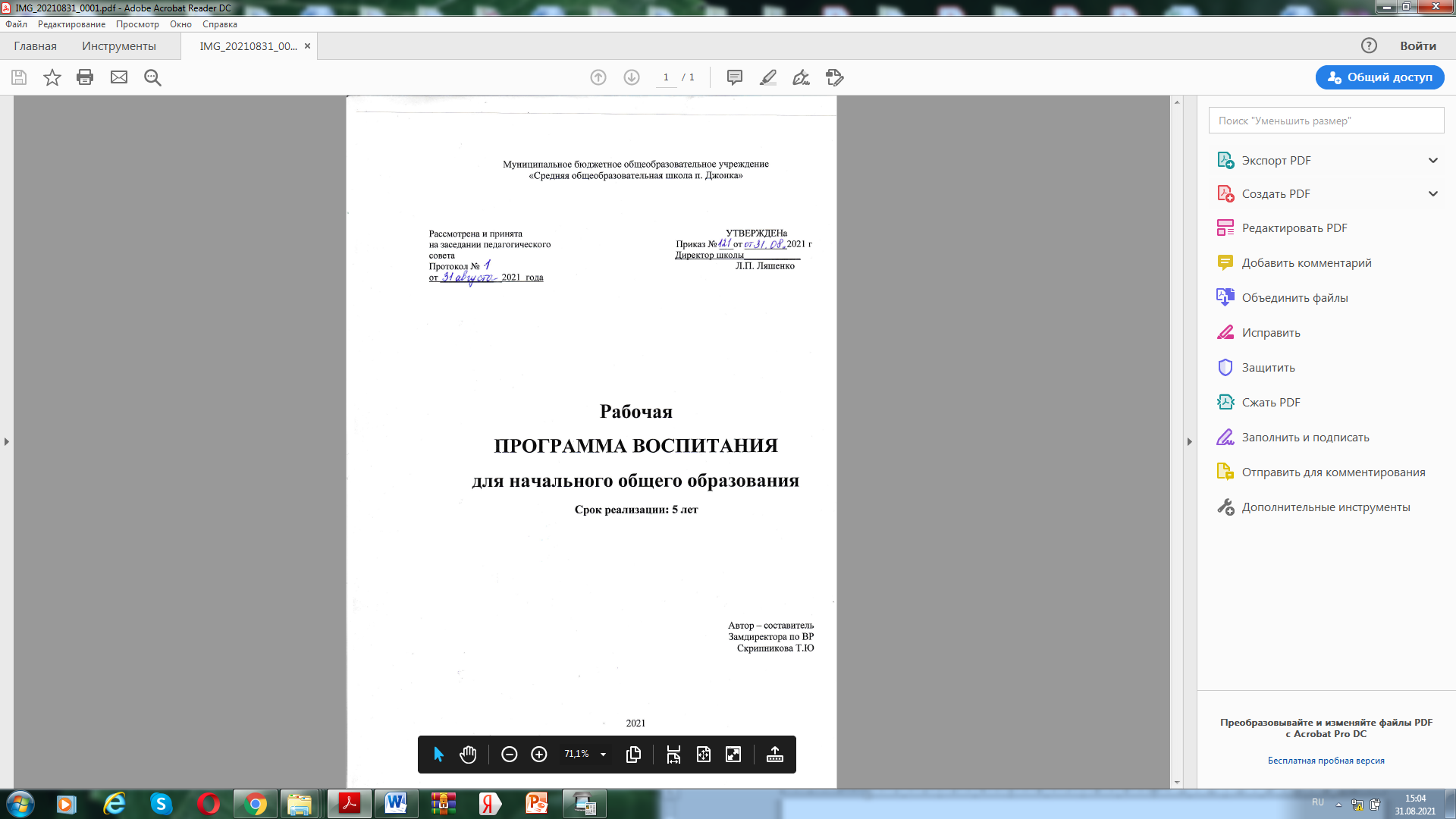 Раздел 1.  «Особенности организуемого в школе воспитательного процесса»Муниципальное бюджетное общеобразовательное учреждение «Средняя общеобразовательная школа п. Джонка» (далее МБОУ СОШ п. Джонка) находится в поселке Джонка. Находясь на отдалении от объектов цивилизации, становится ценнее и значимее  воспитательная деятельность педагогов МБОУ СОШ п. Джонка. В школе имеются актовый и спортивный залы, библиотека, компьютерный класс. Классные комнаты, в которых проводятся учебные и воспитательные (классные, общешкольные) мероприятия - светлые, просторные, оборудованные оргтехникой, и, подобранной по возрасту учащихся, мебелью. Круг общения детей здесь не столь обширен, но само общение отличается детальным знанием окружающих людей. В таких условиях у детей значительно раньше формируется уважение к семейным традициям, почитание старших, уважение к людям труда, взаимопомощь. Практически все педагоги школы родились в нашем поселке, учились в этой школе, теперь работают в ней. Знают личностные особенности, бытовые условия жизни друг друга, отношения в семьях, что  способствуют установлению доброжелательных и доверительных отношений между педагогами,  школьниками и их родителями.В небольшом коллективе интенсивнее идет процесс установления межличностных контактов, существует реальная возможность проявить себя в общем деле. У нас все на виду, что при создании ситуации совместного поиска стимулирует активность учащихся и учителей. Нет резкой обособленности между классами, учащимися разного возраста.Количество обучающихся в школе на протяжении трех лет меняется, но сохраняется в пределах 170 человек. Наряду с классами, занимающимися по основной общеобразовательной программе, имеется один класс, занимающийся по адаптированной образовательной программе восьмого вида (умственная отсталость). Кроме того, в классах, занимающихся по общеобразовательной программе, на условиях инклюзии обучается 20 учащихся по программе 7 вида (задержка умственного развития).Состав учащихся школы неоднороден. Рядом с высокомотивированными учащимися, среди которых большое количество победителей и призеров,  разнообразных и разного уровня интеллектуальных конкурсов, конференций, олимпиад – в школе учатся дети с низким уровнем социальных притязаний. Почти половина обучающихся из многодетных семей и малообеспеченных семей, многие семьи неполные, где один родитель, по преимуществу мать, старается создать детям достойное существование, не уделяя воспитанию ребенка достаточно внимания. Исходя из таких обстоятельств, программа воспитания нашей школы всегда имеет многовекторную направленность, учитывая потребности, склонности, особенности личности, уровня развития и воспитания разных групп учащихся школы. Несмотря на удаленность, школа поддерживает тесную связь с различными учреждениями профессионального образования края: КГБ ПОУ "Солнечный промышленный техникум", Амурским гуманитарно-педагогический государственный университет, Хабаровский техникум железнодорожного транспорта  и другие. МБОУ СОШ п. Джонка тесно сотрудничает с администрацией п. Джонка, Домом культуры п. Джонка, библиотекой сельского поселения п. Джонка, МАУ ДОУ ЦВР с. Троицкое, Центром социальной поддержки населения с. Троицкое, Отделом по социальным вопросам, молодежной политике и спорту с. Троицкое, национальным парком «Анюйский», пожарной частью №39, Центром занятости населения с. Троицкое, инспектором ПДН, Советом Ветеранов п. Джонка. Процесс воспитания в МБОУ СОШ п. Джонка основывается на следующих принципах взаимодействия педагогов и школьников:- неукоснительное соблюдение законности и прав семьи и ребенка, соблюдения конфиденциальности информации о ребенке и семье, приоритета безопасности ребенка при нахождении в школе- ориентир на создание в школе психологически комфортной среды для каждого ребенка и взрослого, без которой невозможно конструктивное взаимодействие школьников и педагогов; - реализация процесса воспитания главным образом через создание в школе детско-взрослых общностей, которые бы объединяли детей и педагогов яркими и содержательными событиями, общими позитивными эмоциями и доверительными отношениями друг к другу;- организация основных совместных дел школьников и педагогов как предмета совместной заботы и взрослых, и детей;- системность, целесообразность и нешаблонность воспитания как условия его эффективности.Основными традициями воспитания в образовательной организации являются следующие: - стержнем годового цикла воспитательной работы школы являются ключевые общешкольные дела, через которые осуществляется интеграция воспитательных усилий педагогов;- важной чертой каждого ключевого дела и большинства используемых для воспитания других совместных дел педагогов и школьников является коллективная разработка, коллективное планирование, коллективное проведение и коллективный анализ их результатов;- в школе создаются такие условия, при которых по мере взросления ребенка увеличивается и его роль в совместных делах (от пассивного наблюдателя до организатора);- педагоги школы ориентированы на формирование коллективов в рамках школьных классов, секций и иных детских объединений, на установление в них доброжелательных и товарищеских взаимоотношений;- ключевой фигурой воспитания в школе является классный руководитель, реализующий по отношению к детям защитную, личностно развивающую, организационную, посредническую (в разрешении конфликтов) функции.Раздел 2. «Цель и задачи воспитания»Современный национальный воспитательный идеал — это высоконравственный, творческий, компетентный гражданин России, принимающий судьбу Отечества как свою личную, осознающий ответственность за настоящее и будущее своей страны, укоренённый в духовных и культурных традициях многонационального народа Российской Федерации. Исходя из этого воспитательного идеала, а также основываясь на базовых для нашего общества ценностях (таких как семья, труд, отечество, природа, мир, знания, культура, здоровье, человек) цель воспитания – личностное развитие школьников, проявляющееся:1) в усвоении ими знаний основных норм, которые общество выработало на основе этих ценностей (то есть, в усвоении ими социально значимых знаний); 2) в развитии их позитивных отношений к этим общественным ценностям (то есть в развитии их социально значимых отношений);3) в приобретении ими соответствующего этим ценностям опыта поведения, опыта применения сформированных знаний и отношений на практике (то есть в приобретении ими опыта осуществления социально значимых дел). В воспитании детей младшего школьного возраста (уровень начального общего образования) целевой  приоритет -  создание благоприятных условий для усвоения школьниками социально значимых знаний – знаний основных норм и традиций того общества, в котором они живут. К наиболее важным из них относятся следующие:  - быть любящим, послушным и отзывчивым сыном (дочерью), братом (сестрой), внуком (внучкой); уважать старших и заботиться о младших членах семьи; выполнять посильную для ребёнка домашнюю работу, помогая старшим;- быть трудолюбивым, следуя принципу «делу — время, потехе — час» как в учебных занятиях, так и в домашних делах, доводить начатое дело до конца;- знать и любить свою Родину – свой родной дом, двор, улицу, город, село, свою страну; - беречь и охранять природу (ухаживать за комнатными растениями в классе или дома, заботиться о своих домашних питомцах и, по возможности, о бездомных животных в своем дворе; подкармливать птиц в морозные зимы; не засорять бытовым мусором улицы, леса, водоёмы);  - проявлять миролюбие — не затевать конфликтов и стремиться решать спорные вопросы, не прибегая к силе; - стремиться узнавать что-то новое, проявлять любознательность, ценить знания;- быть вежливым и опрятным, скромным и приветливым;- соблюдать правила личной гигиены, режим дня, вести здоровый образ жизни; - уметь сопереживать, проявлять сострадание к попавшим в беду; стремиться устанавливать хорошие отношения с другими людьми; уметь прощать обиды, защищать слабых, по мере возможности помогать нуждающимся в этом  людям; уважительно относиться к людям иной национальной или религиозной принадлежности, иного имущественного положения, людям с ограниченными возможностями здоровья;- быть уверенным в себе, открытым и общительным, не стесняться быть в чём-то непохожим на других ребят; уметь ставить перед собой цели и проявлять инициативу, отстаивать своё мнение и действовать самостоятельно, без помощи старших.  Достижению поставленной цели воспитания школьников будет способствовать решение следующих основных задач: Реализовывать воспитательные возможности общешкольных ключевых дел, поддерживать традиции их коллективного планирования, организации, проведения и анализа в школьном сообществе;Реализовывать потенциал классного руководства в воспитании школьников, поддерживать активное участие классных сообществ в жизни школы;Вовлекать школьников в объединения дополнительного образования и внеурочной деятельности, реализовывать их воспитательные возможности;Использовать в воспитании детей возможности школьного урока, поддерживать использование на уроках интерактивных форм занятий с учащимися; Инициировать и поддерживать ученическое самоуправление – как на уровне школы, так и на уровне классных сообществ; Поддерживать деятельность функционирующих на базе школы детских общественных объединений и организаций;Организовывать профориентационную работу со школьниками;Организовать работу с семьями школьников, их родителями или законными представителями, направленную на совместное решение проблем личностного развития детей.Раздел 3. ВИДЫ, ФОРМЫ И СОДЕРЖАНИЕ ДЕЯТЕЛЬНОСТИ3.1. Модуль «Классное руководство» Осуществляя работу с классом,  классный руководитель организует работу с коллективом класса; индивидуальную работу с учащимися вверенного ему класса; работу с учителями, преподающими в данном классе; работу с родителями учащихся или их законными представителями Работа с классным коллективом:инициирование и поддержка участия класса в общешкольных ключевых делах, оказание необходимой помощи детям в их подготовке, проведении и анализе;организация интересных и полезных для личностного развития ребенка совместных дел с учащимися вверенного ему класса; проведение классных часов; сплочение коллектива класса через: игры и тренинги на сплочение и командообразование; походы и экскурсии, организуемые классными руководителями и родителями; празднования в классе дней рождения детей,  внутриклассные вечера; выработка совместно со школьниками законов класса; Индивидуальная работа с учащимися:изучение особенностей личностного развития учащихся класса через наблюдение за поведением школьников в их повседневной жизни, в специально создаваемых педагогических ситуациях, в играх, погружающих ребенка в мир человеческих отношений, в организуемых педагогом беседах по тем или иным нравственным проблемам; поддержка ребенка в решении важных для него жизненных проблем (налаживание взаимоотношений с одноклассниками или учителями, выбор профессии, вуза и дальнейшего трудоустройства, успеваемость и т.п.);коррекция поведения ребенка через частные беседы с ним, его родителями или законными представителями, с другими учащимися класса; через включение в проводимые школьным психологом тренинги общения; через предложение взять на себя ответственность за то или иное поручение в классе.работа с детьми группы риска и неблагополучными семьямиРабота с учителями, преподающими в классе:регулярные консультации классного руководителя с учителями-предметниками;проведение мини-педсоветов, направленных на решение конкретных проблем класса и интеграцию воспитательных влияний на школьников;привлечение учителей к участию во внутриклассных делах, дающих педагогам возможность лучше узнавать и понимать своих учеников, увидев их в иной, отличной от учебной, обстановке;привлечение учителей к участию в родительских собраниях класса для объединения усилий в деле обучения и воспитания детей.Работа с родителями учащихся или их законными представителями:регулярное информирование родителей о школьных успехах и проблемах их детей, о жизни класса в целом;помощь родителям школьников или их законным представителям в регулировании отношений между ними, администрацией школы и учителями-предметниками; организация родительских собраний;создание и организация работы родительских комитетов классов, участвующих в управлении образовательной организацией и решении вопросов воспитания и обучения их детей;привлечение членов семей школьников к организации и проведению дел класса;организация на базе класса семейных праздников, конкурсов, соревнований, направленных на сплочение семьи и школы3.2. Модуль «Школьный урок»Реализация школьными педагогами воспитательного потенциала урока предполагает следующее:установление доверительных отношений между учителем и его учениками, способствующих позитивному восприятию учащимися требований и просьб учителя, привлечению их внимания к обсуждаемой на уроке информации, активизации их познавательной деятельности;побуждение школьников соблюдать на уроке общепринятые нормы поведения, правила общения со старшими (учителями) и сверстниками (школьниками), принципы учебной дисциплины и самоорганизации; привлечение внимания школьников к ценностному аспекту изучаемых на уроках явлений, организация их работы с получаемой на уроке социально значимой информацией – инициирование ее обсуждения, высказывания учащимися своего мнения по ее поводу, выработки своего к ней отношения; использование воспитательных возможностей содержания учебного предмета через демонстрацию детям примеров ответственного, гражданского поведения, проявления человеколюбия и добросердечности, через подбор соответствующих текстов для чтения, задач для решения, проблемных ситуаций для обсуждения в классе;применение на уроке интерактивных форм работы учащихся: интеллектуальных игр, стимулирующих познавательную мотивацию школьников; дидактического театра, где полученные на уроке знания обыгрываются в театральных постановках; дискуссий, которые дают учащимся возможность приобрести опыт ведения конструктивного диалога; групповой работы или работы в парах, которые учат школьников командной работе и взаимодействию с другими детьми;  включение в урок игровых процедур, которые помогают поддержать мотивацию детей к получению знаний, налаживанию позитивных межличностных отношений в классе, помогают установлению доброжелательной атмосферы во время урока.Модуль 3.3. «Курсы внеурочной деятельности»Воспитание на занятиях школьных курсов внеурочной деятельности осуществляется преимущественно через: - вовлечение школьников в интересную и полезную для них деятельность; получить опыт участия в социально значимых делах;- формирование в объединениях дополнительного образования детско-взрослых общностей;- поддержку в детских объединениях школьников с ярко выраженной лидерской позицией и установкой на сохранение и поддержание накопленных социально значимых традиций; - поощрение педагогами детских инициатив и детского самоуправления. Реализация воспитательного потенциала курсов внеурочной деятельности происходит в рамках следующих выбранных школьниками ее видов: Познавательная деятельность. Курсы внеурочной деятельности, направленные на передачу школьникам социально значимых знаний, развивающие их любознательность, позволяющие привлечь их внимание к экономическим, политическим, экологическим, гуманитарным  проблемам нашего общества, формирующие их гуманистическое мировоззрение и научную картину мира.Художественное творчество. Курсы внеурочной деятельности, создающие благоприятные условия для просоциальной самореализации школьников, направленные на раскрытие их творческих способностей, формирование чувства вкуса и умения ценить прекрасное, на воспитание ценностного отношения школьников к культуре и их общее духовно-нравственное развитие. Спортивно-оздоровительная деятельность. Курсы внеурочной деятельности, направленные на физическое развитие школьников, развитие их ценностного отношения к своему здоровью, побуждение к здоровому образу жизни, воспитание силы воли, ответственности, формирование установок на защиту слабых. Трудовая деятельность. Курсы внеурочной деятельности, направленные на развитие творческих способностей школьников, воспитание у них трудолюбия и уважительного отношения к физическому труду.  Игровая деятельность. Курсы внеурочной деятельности, направленные на раскрытие творческого, умственного и физического потенциала школьников, развитие у них навыков конструктивного общения, умений работать в команде.  Все курсы внеурочной деятельности представлены в плане воспитательной3.4. Модуль «Работа с родителями»Работа с родителями или законными представителями школьников осуществляется для более эффективного достижения цели воспитания, которое обеспечивается согласованием позиций семьи и школы в данном вопросе. Работа с родителями или законными представителями школьников осуществляется в рамках следующих видов и форм деятельности: На групповом уровне: Общешкольный родительский комитет и Совет школы, участвующие в управлении образовательной организацией и решении вопросов воспитания и социализации их детей;родительские дни, во время которых родители могут посещать школьные уроки и внеурочные занятия для получения представления о ходе учебно-воспитательного процесса в школе;общешкольные родительские собрания, происходящие в режиме обсуждения наиболее острых проблем обучения и воспитания школьников;На индивидуальном уровне:работа специалистов по запросу родителей для решения острых конфликтных ситуаций;участие родителей в педагогических консилиумах, собираемых в случае возникновения острых проблем, связанных с обучением и воспитанием конкретного ребенка;помощь со стороны родителей в подготовке и проведении общешкольных и внутриклассных мероприятий воспитательной направленности;индивидуальное консультирование c целью координации воспитательных усилий педагогов и родителей.3.5. Модуль «Ключевые общешкольные дела»Ключевые дела – это главные традиционные общешкольные дела. Традиционно сложившиеся ключевые общешкольные дела, в которых принимает участие подавляющее большинство школьников, педагогов и родителей, проводятся «в соавторстве» всех участников образовательных отношений школы. Планируются, готовятся, проводятся и анализируются общешкольные дела педагогами и учащимися вместе. Социальные проекты по благоустройству школьной территории, пропагандистские акции, направленные на сохранение здоровья обучающихся, привлечение внимания к опасным болезням и мерам профилактики от них, благотворительные акции, ориентированные на заботу о пожилых жителях поселка, его экологии – все эти дела объединяют и способствуют сплочению  школьного коллектива.  Участие коллектива каждого класса в общешкольном мероприятии обязательно, и все стараются выступить достойно, потому что элемент соревновательности, его дух присутствует или сознательно поддерживается в каждом общешкольном деле. И при последующем анализе своего участия в общешкольном мероприятии каждый класс, проанализировав ошибки и просчеты или порадовавшись победе, уже начинает планировать участие в следующем общешкольном событии.Очень большое значение имеет профессионализм педагога, так как дети не всегда адекватно, критично способны оценить свои таланты, возможности, способности и берут на себя непосильную ношу, страстно желая выполнить именно то, что нравится. С другой стороны, среди учащихся хватает и сомневающихся, не верящих в собственные силы и способности, которых следует вовремя подбодрить, наставить, помочь им преодолеть собственную нерешительность. И тогда открываются удивительные таланты у тех детей, от которых другие не ожидали ничего подобного. Кроме того, помощь педагога нужна и для расширения обычных знаний ребенка о мире, о взаимоотношениях людей и о предстоящем событии, в силу отсутствия жизненного опыта. В процессе подготовки мероприятия могут раскрыться разные стороны личности, характера ребенка, его привычек, манеры поведения, и здесь очень важно присутствие педагога, его вовремя сделанные наблюдения и выводы из них и своевременно осуществленная, при необходимости, коррекция коммуникативных навыков ребенка.Для этого в школе  используются следующие формы работы: На внешкольном уровне:окружающего школу социума. организуемые совместно с семьями учащихся спортивные состязания, праздники, фестивали, представления, которые открывают возможности для творческой самореализации школьников и включают их в деятельную заботу об окружающих. участие во всероссийских акциях, посвященных значимым отечественным и международным событиям.На школьном уровне:общешкольные праздники – ежегодно проводимые творческие (театрализованные, музыкальные, литературные и т.п.) дела, связанные со значимыми для детей и педагогов знаменательными датами и в которых участвуют все классы школы. торжественные ритуалы посвящения, связанные с переходом учащихся на следующую ступень образования, символизирующие приобретение ими новых социальных статусов в школе и развивающие школьную идентичность детей.театрализованные выступления школьников с элементами доброго юмора, пародий, импровизаций на темы жизни школьников и учителей. Они создают в школе атмосферу творчества и неформального общения, способствуют сплочению детского, педагогического и родительского сообществ школы.церемонии награждения (по итогам года) школьников, родителей  и педагогов за активное участие в жизни школы, защиту чести школы в конкурсах, соревнованиях, олимпиадах, значительный вклад в развитие школы. На уровне классов: выбор и делегирование представителей классов в общешкольные советы дел, ответственных за подготовку общешкольных ключевых дел;  участие школьных классов в реализации общешкольных ключевых дел; проведение в рамках класса итогового анализа детьми общешкольных ключевых дел, участие представителей классов в итоговом анализе проведенных дел на уровне общешкольных советов дела.На индивидуальном уровне: вовлечение по возможности каждого ребенка в ключевые дела школы в одной из возможных для них ролей:индивидуальная помощь ребенку (при необходимости) в освоении навыков подготовки, проведения и анализа ключевых дел;наблюдение за поведением ребенка в ситуациях подготовки, проведения и анализа ключевых дел, за его отношениями со сверстниками, старшими и младшими школьниками, с педагогами и другими взрослыми;при необходимости коррекция поведения ребенка через частные беседы с ним, через включение его в совместную работу с другими детьми, которые могли бы стать хорошим примером для ребенка, через предложение взять в следующем ключевом деле на себя роль ответственного за тот или иной фрагмент общей работы. работы на год и ежегодно будут корректироваться.3.6. Модуль «Профориентация»Работа по профессиональной ориентации в начальной школе является пропедевтической, т.е. предваряющей профориентацию в основной школе. Раннее знакомство с различными видами человеческой деятельности не только расширяет общий кругозор ребёнка, но также, что особенно важно, открывает возможности раннего проявления и конкретизации его интересов и склонностей. Общая цель занятий по профориентации младших школьников – воспитание трудолюбия, творческого отношения к учению, труду, жизни.Задачи:  расширение знаний о мире профессий и формирование интереса к миру труда;расширение первоначальных представлений о роли труда в жизни людей;развитие творческих способностей детей в процессе знакомства с профессиями;развитие мотивации к учебе и труду.Учитывая возрастные особенности младших школьников, для реализации  вышеизложенных задач используются  различные виды деятельности:1. Мини – лекции, презентации  о содержании профессий;2. Встречи с людьми разных профессий;3. Конкурсы, 5. Просмотр видеоматериалов о профессиях;6. Рисуночные методики;7. Профессиональные пробы8. Игры.3.7. Модуль «Безопасность»Проблема безопасности жизнедеятельности человека признаётся во всём мире. Современное образовательное учреждение представляет собой сложную систему, компонентами которой в первую очередь являются дети. Всё, что окружает ученика во время его пребывания в школе и вне её, требует особого внимания. Поэтому, должны быть предприняты определённые меры по обеспечению безопасности жизни воспитанников. И именно поэтому выделен модуль «Безопасность». Основной задачей по обеспечению безопасности детей в школе является: формирование у воспитанников устойчивых навыков безопасного поведения при возникновении чрезвычайных и различных неординарных ситуаций. Для реализации данной задачи в нашей школе создана целая система профилактических мероприятий, направленных на охрану здоровья детей, противопожарную и техногенную безопасность, предупреждение детского и дорожно-транспортного травматизмаПо обеспечению безопасности  проводится  работа  по  следующим  направлениям:- антитеррористическая  защищенность  и  противодействие  терроризму;- противопожарная  безопасность  и  электробезопасность;- предупреждение  травматизма,  соблюдение  внутреннего  режима и поддержание общественной дисциплины;- профилактика детского дорожно-транспортного травматизма;- интернет безопасность;- профилактика правонарушений и преступлений несовершеннолетних, профилактике табакокурения и алкоголизма, токсикомании и наркомании;- профилактика суицида.По каждому из направлений на начало учебного года разрабатывается план работы.3.8. Модуль «Детские общественные объединения»Действующее на базе школы детское общественное объединение – это добровольное, самоуправляемое, некоммерческое формирование, созданное по инициативе детей и взрослых, объединившихся на основе общности интересов для реализации общих целей.Воспитание в детском общественном объединении осуществляется через: утверждение и последовательную реализацию в детском общественном объединении демократических процедур (выборы руководящих органов объединения, подотчетность выборных органов общему сбору объединения  т.п.), дающих ребенку возможность получить социально значимый опыт гражданского поведения;организацию общественно полезных дел, дающих детям возможность получить важный для их личностного развития опыт деятельности, направленной на помощь другим людям, своей школе, обществу в целом; развить в себе такие качества как забота, уважение, умение сопереживать, умение общаться, слушать и слышать других. Это такие дела, как: посильная помощь, оказываемая школьниками пожилым людям; совместная работа с учреждениями социальной сферы (проведение культурно-просветительских и развлекательных мероприятий для посетителей этих учреждений, помощь в благоустройстве территории данных учреждений и т.п.);  участие школьников в работе на прилегающей к школе территории (работа в школьном саду, уход за деревьями и кустарниками, благоустройство клумб) и другие;договор, заключаемый между ребенком и детским общественным объединением, традиционной формой которого является Торжественное обещание (клятва) при вступлении в объединение. Договор представляет собой механизм, регулирующий отношения, возникающие между ребенком и коллективом детского общественного объединения, его руководителем, школьниками, не являющимися членами данного объединения;рекрутинговые мероприятия в начальной школе, реализующие идею популяризации деятельности детского общественного объединения, привлечения в него новых участников (проводятся в форме игр, квестов, театрализаций и т.п.);поддержку и развитие в детском объединении его традиций, формирующих у ребенка чувство общности с другими его членами, чувство причастности к тому, что происходит в объединении (реализуется посредством введения особой символики детского объединения, проведения ежегодной церемонии посвящения в члены детского объединения);участие членов детского общественного объединения в волонтерских акциях, деятельности на благо конкретных людей и социального окружения в целом. 3.9.  «Самоуправление»Поддержка детского самоуправления в школе помогает педагогам воспитывать в детях инициативность, самостоятельность, ответственность, трудолюбие, чувство собственного достоинства, а школьникам – предоставляет широкие возможности для самовыражения и самореализацииВ первых классах привлечение учащихся к выполнению простейших организаторских функций может быть успешны уже начиная со II четверти. Начинается самоуправление первоклассников с выполнения ими простейших обязанностей дежурных по классу, санитаров, ответственных по уходу за цветами. Налажена система отчетности на линейках, дети старательно дежурят на переменах, проверяют состояние классных комнат, активно участвуют в общешкольных и классных делах, по мере возможности проявляя инициативу и творчество. Все выполняют по прямым поручениям учителя.Со второго класса целесообразно закрепление обязанностей на определенный срок (не длительный). Новое в работе – коллективный характер исполнения своих обязанностей. Здесь важно учить детей распределять работу между исполнителями. Третий и четвертый классы – новые стадии развития самоуправления в детском коллективе. Если в третьем классе учащиеся работают под непосредственным контролем учителя, то начиная с четвертого, классный руководитель играет частично роль консультанта-помощника при решении важных для коллектива вопросов и подготовке творческих дел. При планировании своей деятельности по воспитательной работе классный руководитель спрашивает мнение детей: какие мероприятия им хотелось бы провести (подготовить); экскурсии какого характера их привлекают. Классный руководитель старается показать воспитанникам, что они участники совместной деятельности педагога и детей.Самоуправление играет огромную роль в организации жизни детского коллектива. Но взрослые не должны организовывать для ребят интересную жизнь. Задача педагогов – строить жизнь вместе с ними, предоставляя им всё больше самостоятельности, расширяя сферу ученического самоуправления, которая вначале будет довольно узкой.
Модуль 4. Основные направления самоанализа воспитательной работыСамоанализ организуемой в школе воспитательной работы проводится с целью выявления основных проблем школьного воспитания и последующего их решения. Самоанализ осуществляется ежегодно силами самой образовательной организации.Основными принципами, на основе которых осуществляется самоанализ воспитательной работы в школе, являются:- принцип гуманистической направленности осуществляемого анализа, ориентирующий экспертов на уважительное отношение как к воспитанникам, так и к педагогам, реализующим воспитательный процесс; - принцип приоритета анализа сущностных сторон воспитания, ориентирующий экспертов на изучение не количественных его показателей, а качественных – таких как содержание и разнообразие деятельности, характер общения и отношений между школьниками и педагогами;  - принцип развивающего характера осуществляемого анализа, ориентирующий экспертов на использование его результатов для совершенствования воспитательной деятельности педагогов: грамотной постановки ими цели и задач воспитания, умелого планирования своей воспитательной работы, адекватного подбора видов, форм и содержания их совместной с детьми деятельности;- принцип разделенной ответственности за результаты личностного развития школьников, ориентирующий экспертов на понимание того, что личностное развитие школьников – это результат как социального воспитания (в котором школа участвует наряду с другими социальными институтами), так и стихийной социализации и саморазвития детей.Основные направления анализа организуемого в школе воспитательного процесса:1. Результаты воспитания, социализации и саморазвития школьников. Осуществляется анализ классными руководителями совместно с заместителем директора по воспитательной работе с последующим обсуждением его результатов на заседании методического объединения классных руководителей.Способом получения информации о результатах воспитания, социализации и саморазвития школьников является педагогическое наблюдение. Внимание педагогов сосредотачивается на следующих вопросах: какие прежде существовавшие проблемы личностного развития школьников удалось решить за минувший учебный год; какие проблемы решить не удалось и почему; какие новые проблемы появились, над чем далее предстоит работать педагогическому коллективу.2. Состояние организуемой в школе совместной деятельности детей и взрослых.Осуществляется анализ заместителем директора по воспитательной работе, классными руководителями, активом старшеклассников и родителями, хорошо знакомыми с деятельностью школы Способы получения информации о состоянии организуемой в школе совместной деятельности детей и взрослых - беседы со школьниками и их родителями, педагогами, лидерами ученического самоуправления,  анкетирование (Приложение 1). Полученные результаты обсуждаются на заседании методического объединения классных руководителейОсобое внимание уделяется  следующим  вопросам, связанным с - качеством проводимых общешкольных ключевых дел;- качеством совместной деятельности классных руководителей и их классов;- качеством организуемой в школе внеурочной деятельности;- качеством реализации личностно развивающего потенциала школьных уроков;- качеством функционирующих на базе школы детских общественных объединений;- качество существующего в школе ученического самоуправления- качество профориентационной работы школы- качеством взаимодействия школы и семей школьников.Итогом самоанализа организуемой в школе воспитательной работы является перечень выявленных проблем, над которыми предстоит работать педагогическому коллективу.Приложение 1Анкета для самоанализа организуемой в школе совместной деятельности детей и взрослыхОцените качество организуемой в нашей школе совместной деятельности детей и взрослых. Ваша оценка может находиться в пределах от 1 до 10 баллов. Пожалуйста, познакомьтесь с основными «крайними» характеристиками этой деятельности, а после этого обведите на каждой шкале балл, соответствующий Вашей личной оценке.Профессиональные пробы.Профессиональная проба уникальная возможность познакомиться с профессией на практике,  узнать ее особенности.Беседы с приглашенными специалистамиСпециалистов нужно готовить и направлять их речь в русло, понятное детям. Обычно, в первую очередь, обращаюсь к родителям, которые могут прийти и рассказать о своей профессии. Важно помнить, что многие родители стесняются выступать перед аудиторией и сами не смогут составить план выступления – с ними надо работать, поэтому необходимо использовать примерный перечень вопросов, которые должен раскрыть гость, рассказывая о своей профессии:К какому виду труда можно отнести Вашу профессию? (преимущественно физический или умственный, исполнительский или творческий).Какие встречаются трудности, напряженные ситуации в работе?Какие из эмоционально-волевых качеств личности особенно необходимы в Вашей профессии? (уравновешенность, терпеливость, воспитанность, самообладание, настойчивость, решительность).Какими деловыми качествами должен обладать представитель Вашей профессии? (инициативность, самостоятельность, принципиальность, любознательность, дисциплинированность, организованность).Имеет ли значение в Вашей работе ловкость рук, подвижность, координация движений, физическая сила, быстрота реакций?Какие особенности внимания необходимы в Вашей деятельности? (распределение, переключение, концентрация).Как профессия влияет на Вас? (на характер, на развитие способностей, на формирование общего культурного уровня).Рисуночные методикиДля того чтобы оценить, насколько учащиеся усвоили основные элементы профессии, ученики рисуют, как они себе представляют человека, выполняющего эту работу. Особенно рисуночные методики уместны для учеников 1–2-х классов, которые еще не столь свободно владеют письменной речью. В начале занятия можно попросить детей –в левой части листа А4 – в течение 4–5 минут изобразить, как они себе представляют эту профессию; а в конце занятия – в правой части они изображают свои представления после проведения занятия. Сравнительный анализ позволит оценить эффективность занятия. Так, например для знакомства детей с профессией врача используются: бумагу формата А4, цветные карандаши, раздаточный материал «Орудия труда врача», «Кроссворд», карточки для игры «Дорисуй», форма одежды врача.ИгрыУчитывая психологические особенности младших школьников, заложить первоначальные профориентационные основы у младших школьников помогает игра. Существует множество игр и упражнений, направленных на осмысление каких-то элементов изучаемой профессии. Необходимо в профориентационные мероприятия включать ролевые и комплексные игры, сочетающие в себе элементы театрализации, инсценировки, назначение которых – способствовать расширению и углублению знаний младших школьников о профессиях. Дети с удовольствием участвуют в них, обыгрывая действия. Большой интерес вызывают у детей интерактивные игры. В возрасте семи – восьми лет ребёнок уже может мысленно расчленять предмет на части, а затем объединять их в целое. Такая способность развивается посредством творческой, конструкторской и художественной деятельности. Дети могут выделять структуру предмета, их пространственные особенности, соотношения частей. Эта возрастная особенность хорошо прослеживается в интерактивных играх:«ФОТОГРАФ И ФОТОАППАРАТ»: участвуют два ребёнка, один- «фотограф», второй – «фотоаппарат». На стенде помещены картинки предметов, относящиеся к какой-либо профессии. «Фотограф» ведёт перед собой «фотоаппарат», у которого закрыт «объектив» – глаза. Подойдя к стенду с картинками, «фотоаппарат» делает снимок (открывает на 5-7 секунд глаза, внимательно рассматривает картинки и закрывает глаза снова). В это время убирается картинка с одним любым предметом. «Фотоаппарат» должен определить, какого предмета на стенде не стало. Знакомя с профессией машиниста поезда, учитель показывает детям картинку кабины вагона, а затем, прикрыв её, просит закрыть глаза и мысленно рассмотреть все детали. Затем ученики открывают глаза и говорят, что удалось запомнить, и для чего нужны эти детали.«УГАДАЙ ПРОФЕССИЮ ПО ЖЕСТАМ» – детям жестами показываются профессиональные действия, они должны угадать, кто это. При планировании профориентационных занятий рационально включать различные модификации существующих психологических игр. Например, игра на развитие ощущений и восприятия «Ящик ощущений». В ящичек (коробку) складываются различные предметы, связанные с профессиями. Не заглядывая внутрь его, только на ощупь, ученики должны угадать предметы и связать их с какими-то профессиями.«ПРОФЕССИЯ ПО АССОЦИАЦИИ». Из набора предметов нужно выбрать вещи, которые нужны, например, архитектору. После этого детям предлагается показать пантомиму или сценку, представив характерную ситуацию для этой профессии.МОЗГОВОЙ ШТУРМ «ПРОФЕССИИ - СИНОНИМЫ». Задание – назвать иначе представителей предложенных профессий.ИГРА «ПРОФСЛОВАРЬ». Дети делятся на команды. Каждая команда получает листок со списком групп слов. По данным группам ребята должны определить, о какой профессии идёт речь.ИГРА «ДОСКАЖИ СЛОВЕЧКО!» Учитель говорит начало пословицы о труде, дети должны её продолжить.Особый интерес вызывают сюжетно-ролевые игры из внешкольной жизни детей («Наш сад», «Ухаживаем за больной бабушкой», «На даче»,  «Почта», «Магазин», «Стройка» и т.д. ).Благодаря игровой роли ребёнок увлечённо выполняет трудовые действия, которые в обычной неигровой обстановке кажутся ему малопривлекательными. Действуя в воображаемой ситуации, он как бы перешагивает рубеж своих возможностей.Просмотр и обсуждение видеосюжетовКлассические и инновационные методики в формате видео- и аудио-материалов и игровых программ являются наиболее привлекательной и удобной формой получения информации для современных школьников.Работа школы по обеспечению личной безопасности обучающихся:1.Профилактика детского дорожного травматизма:-для учащихся 7-11 классов организованы инструктажи «Переходим улицу, перекресток», беседы «Правила езды на велосипеде», «Дорожные знаки», «Предупредительные сигналы водителей»; «Соблюдение правил движения велосипедистами».-проведение бесед на темы: «Дежурные ситуации и подростковый травматизм». «Дорожные правила - закон улиц и дорог».-взаимодействие в сотрудниками ГИБДД  в организации мероприятий по профилактике ДТП с обучающимися школы.-оформление  информационного стенда по безопасности дорожного движения.2. Информационная безопасность детей: -организация просветительской работы с детьми и их родителями (законными представителями) по повышению культуры информационной безопасности путем реализации программ и проведения мероприятий.-оказание методической поддержки для  педагогических работников  школы, посвященной вопросам организации защиты детей от видов информации, распространяемой посредством сети «Интернет», причиняющей вред здоровью и (или) развитию детей, а также не соответствующей задачам образования.3.Антитеррористическая безопасность ГО и ЧС:-проведение инструктажей, бесед по противодействию терроризму среди педагогов.-проведение инструктажей с учащимися  7-11 классов по темам «Действия при обнаружении подозрительных взрывоопасных предметов», «Действия при угрозе террористического акта», «Правила поведения и порядок действий, если вас захватили в заложники».-организация пропускного режима, дежурства администрации, педагогического персонала по школе;-распространение памяток и инструкций по противодействию экстремизму и терроризму педагогами среди учащихся.-проверка контент-фильтров в компьютерной сети школы администратором.-проведение мероприятий по профилактике экстремизма и поведению в экстремальных ситуациях среди учащихся 7-11 классов (акции, «Месячники безопасности», «Недели против терроризма», классные часы, тематические уроки).-проведение акции среди учащихся 7-11 классов «Телефон доверия».-проведение тематических родительских собраний.-организация взаимодействия с правоохранительными органами, органами местного самоуправления, вспомогательными структурами и общественными организациями, приглашение работников ГИБДД проведения лекций, бесед, разъяснения прав и обязанностей учащихся с освещением вопросов противодействия экстремизму и терроризму.4. Пожарная безопасность: -тренировки эвакуации:   октябре   и  марте; -проведение «Месячника гражданской защиты»; -систематизирование знаний учащихся о причинах возникновения пожаров, подвести к пониманию вероятных последствий детских шалостей;-формирование у школьников навыков безопасного поведения в быту, чувства повышенной опасности при обращении с огнем и электроприборами;  соблюдение техники безопасности при обращении с ними;-обучение на уроках ОБЖ и классных часах правилам поведения на пожаре -формирование навыков общения с дежурным по пожарной части в экстремальной ситуации; -проведение в течение года  занятий–практикумов по работе с огнетушителями с сотрудниками и учащимися, практические  занятия по отработке  эвакуации; -оформление уголка по пожарной безопасности (план эвакуации при возникновении ЧС, инструкция, по пожарной безопасности, определяющая действия персонала по обеспечению безопасной и быстрой эвакуации детей и людей из здания школы, памятки для сотрудников и учащихся  по пожарной безопасности, плакаты, знакомящие с работой огнетушителей, мероприятия по пожарной безопасности, номера телефонов пожарной охраны и дежурного по чрезвычайным ситуациям)-регулярное  обучение мерам пожарной безопасности обучающихся и  работников школы.Проблемы, которых следует избегатьОценочная шкалаИдеал, на который следует ориентироватьсяКачество общешкольных ключевых делКачество общешкольных ключевых делКачество общешкольных ключевых делОбщешкольные дела придумываются только взрослыми, школьники не участвуют в планировании, организации и анализе этих дел1 2 3 4 5 6 7 8 9 10Общешкольные дела всегда планируются, организуются, проводятся и анализируются совместно – школьниками и педагогамиДела не интересны большинству школьников1 2 3 4 5 6 7 8 9 10Дела интересны большинству школьниковУчастие школьников в этих делах принудительное, посещение – обязательное, а сотрудничество друг с другом обеспечивается только волей педагогов1 2 3 4 5 6 7 8 9 10Участие школьников в этих делах сопровождается их увлечением общей работой, радостью и взаимной поддержкойКачество совместной деятельности классных руководителей и их классовКачество совместной деятельности классных руководителей и их классовКачество совместной деятельности классных руководителей и их классовКлассные руководители не пользуются авторитетом у детей своих классов1 2 3 4 5 6 7 8 9 10Классные руководители являются значимыми взрослыми для большинства детей своих классов. Школьники доверяют своим классным руководителямБольшинство решений, касающихся жизни класса, принимаются классным руководителем единолично. Поручения классного руководителя дети часто выполняют из страха или по принуждению1 2 3 4 5 6 7 8 9 10Большинство решений, касающихся жизни класса, принимаются совместно классным руководителем и классом, у детей есть возможность проявить свою инициативуВ отношениях между детьми преобладают равнодушие, грубость, случается травля детей1 2 3 4 5 6 7 8 9 10В классе дети чувствуют себя комфортно, здесь преобладают товарищеские отношения, школьники внимательны друг к другуКачество организуемых в школе курсов внеурочной деятельностиКачество организуемых в школе курсов внеурочной деятельностиКачество организуемых в школе курсов внеурочной деятельностиВнеурочная деятельность в школе организуется преимущественно в виде познавательной деятельности, как продолжение учебных занятий1 2 3 4 5 6 7 8 9 10В школе реализуются разнообразные виды внеурочной деятельности школьников: познавательная, игровая, трудовая, спортивно-оздоровительная, туристско-краеведческая, художественное творчество и т. п.Участие школьников в занятиях курсов внеурочной деятельности часто принудительное1 2 3 4 5 6 7 8 9 10Занятия в рамках курсов внеурочной деятельности интересны для школьников, школьники стремятся участвовать в этих занятияхРезультаты внеурочной деятельности детей никак не представлены в школе1 2 3 4 5 6 7 8 9 10С результатами внеурочной деятельности детей могут познакомиться другие школьники, родители, гости (например, на концертах, выставках, ярмарках, родительских собраниях, сайте школы и т. п.)Качество реализации личностно развивающего потенциала школьных уроковКачество реализации личностно развивающего потенциала школьных уроковКачество реализации личностно развивающего потенциала школьных уроковУроки скучны для большинства школьников1 2 3 4 5 6 7 8 9 10Дети заинтересованы в происходящем на уроке и вовлечены в организуемую учителем деятельностьУроки обычно однообразны, преобладают лекционные формы работы1 2 3 4 5 6 7 8 9 10Учителя часто используют на уроке игры, дискуссии и другие парные или групповые формы работыУроки ориентированы преимущественно на подготовку учащихся к ВПР, ОГЭ, ЕГЭ и другим формам проверки знаний1 2 3 4 5 6 7 8 9 10Уроки не только дают детям знания, но и побуждают их задуматься о ценностях, нравственных вопросах, жизненных проблемахКачество существующего в школе ученического самоуправленияКачество существующего в школе ученического самоуправленияКачество существующего в школе ученического самоуправленияШкольники занимают пассивную позицию по отношению к происходящему в школе, чувствуют, что не могут повлиять на это1 2 3 4 5 6 7 8 9 10Ребята чувствуют свою ответственность за происходящее в школе, понимают, на что именно они могут повлиять в школьной жизни и знают, как это можно сделатьРебята не вовлечены в организацию школьной жизни, школьное самоуправление имитируется (например, органы самоуправления не имеют реальных полномочий, дети поставлены педагогами в позицию исполнителей, самоуправление часто сводится к проведению дней самоуправления и т. п.)1 2 3 4 5 6 7 8 9 10Ребята часто выступают инициаторами, организаторами тех или иных школьных или внутриклассных дел, имеют возможность выбирать зоны своей ответственности за то или иное делоЛидеры ученического самоуправления безынициативны или вовсе отсутствуют в школе. Они преимущественно назначаются взрослыми и реализуют только их идеи1 2 3 4 5 6 7 8 9 10Лидеры ученического самоуправления выступают с инициативой, являются активными участниками и организаторами событий в школе и за ее пределамиКачество функционирующих на базе школы детских общественных объединенийКачество функционирующих на базе школы детских общественных объединенийКачество функционирующих на базе школы детских общественных объединенийДетские общественные объединения существуют лишь формально, они не работают, нет детей, которые позиционируют себя как его члены1 2 3 4 5 6 7 8 9 10Детские общественные объединения привлекательны, школьники стремятся участвовать в организуемой ими деятельности. Дети, состоящие в детских общественных объединениях, гордятся этим, всячески подчеркивают свою принадлежность к объединениямДеятельность детских общественных объединений ограничивается рамками самих объединений, она не ориентирована на интересы и потребности других людей1 2 3 4 5 6 7 8 9 10Деятельность детских общественных объединений направлена на помощь другим людям, социально значимаДеятельность, которую ведут детские общественные объединения, предоставляет ограниченные возможности для самореализации школьников1 2 3 4 5 6 7 8 9 10Деятельность, которую ведут детские общественные объединения, дает возможность каждому ребенку найти себе дело по силам и по желаниюКачество профориентационной работы школыКачество профориентационной работы школыКачество профориентационной работы школыПрофориентационная работа ориентирована лишь на ознакомление школьников с рынком труда и основными профессиями1 2 3 4 5 6 7 8 9 10Профориентационная работа ориентирована на формирование у школьников трудолюбия, готовности к планированию своего жизненного пути, выбору будущей профессиональной сферы деятельности и необходимого для этого образованияПрофориентационной работой занимается только классный руководитель1 2 3 4 5 6 7 8 9 10Профориентационной работой занимается команда педагогов с привлечением социальных партнеровПрофориентационные занятия проходят формально, дети занимают пассивную позицию. Формы профориентационной работы носят преимущественно лекционный характер1 2 3 4 5 6 7 8 9 10Формы профориентационной работы разнообразны, дети заинтересованы в происходящем и вовлечены в организуемую деятельностьКачество взаимодействия школы и семей школьниковКачество взаимодействия школы и семей школьниковКачество взаимодействия школы и семей школьниковБольшинство родителей безразлично к участию ребенка в школьных делах, высказывает недовольство, если это влияет на их планы1 2 3 4 5 6 7 8 9 10Большинство родителей поддерживает участие ребенка в школьных делах, может координировать свои планы с планами ребенка, связанными с его участием в делах школыРабота с родителями сводится преимущественно к информированию об успеваемости детей, предстоящих конкурсах, мероприятиях. Реакция родителей на нее формальна1 2 3 4 5 6 7 8 9 10Школе удалось наладить взаимодействие с родителями в вопросах воспитания детей (информирование, обучение, консультирование и т. п.), его формы востребованы и пользуются доверием со стороны родителейПедагоги испытывают трудности в организации диалога с родителями по вопросам воспитания детей. Родители в основном игнорируют мнение педагогов, вступают с ними и друг с другом в конфликты, нередко вовлекая в них учеников класса. В организации совместных с детьми дел педагоги могут рассчитывать только на себя1 2 3 4 5 6 7 8 9 10Педагоги организовали эффективный диалог с родителями по вопросам воспитания детей. Большая часть родителей прислушивается к мнению педагогов, считая их профессионалами своего дела, помогает и поддерживает их, выступает с инициативами в сфере воспитания детей и помогает в их реализацииПлан воспитательной работы школы на 2021-2022 учебный годПлан воспитательной работы школы на 2021-2022 учебный годПлан воспитательной работы школы на 2021-2022 учебный годПлан воспитательной работы школы на 2021-2022 учебный годПлан воспитательной работы школы на 2021-2022 учебный годПлан воспитательной работы школы на 2021-2022 учебный годПлан воспитательной работы школы на 2021-2022 учебный годПлан воспитательной работы школы на 2021-2022 учебный годПлан воспитательной работы школы на 2021-2022 учебный годПлан воспитательной работы школы на 2021-2022 учебный годПлан воспитательной работы школы на 2021-2022 учебный годПлан воспитательной работы школы на 2021-2022 учебный годПлан воспитательной работы школы на 2021-2022 учебный год1. Ключевые общешкольные дела1. Ключевые общешкольные дела1. Ключевые общешкольные дела1. Ключевые общешкольные дела1. Ключевые общешкольные дела1. Ключевые общешкольные дела1. Ключевые общешкольные дела1. Ключевые общешкольные дела1. Ключевые общешкольные дела1. Ключевые общешкольные дела1. Ключевые общешкольные дела1. Ключевые общешкольные дела1. Ключевые общешкольные делаДелаДелаДелаКлассы Классы Классы Классы Ориентировочноевремя проведенияОтветственныеОтветственныеОтветственныеОтветственныеОтветственныеПраздничное мероприятие «Здравствуй, школа!»Праздничное мероприятие «Здравствуй, школа!»Праздничное мероприятие «Здравствуй, школа!»1-41-41-41-4Сентябрь Замдиректора по ВРЗамдиректора по ВРЗамдиректора по ВРЗамдиректора по ВРЗамдиректора по ВРКалендарь ПобедыКалендарь ПобедыКалендарь Победы1-41-41-41-4Сентябрь – май. По отдельному плануКлассные руководителиКлассные руководителиКлассные руководителиКлассные руководителиКлассные руководителиАкция «Дети против террора!»Акция «Дети против террора!»Акция «Дети против террора!»1-41-41-41-4        Сентябрь        Старшая вожатая        Старшая вожатая        Старшая вожатая        Старшая вожатая        Старшая вожатаяМероприятие «Осенний вернисаж»Мероприятие «Осенний вернисаж»Мероприятие «Осенний вернисаж»1-41-41-41-4Сентябрь Старшая вожатаяСтаршая вожатаяСтаршая вожатаяСтаршая вожатаяСтаршая вожатаяАкция «Не нарушайте ПДД»Акция «Не нарушайте ПДД»Акция «Не нарушайте ПДД»1-41-41-41-4Сентябрь Старшая вожатаяСтаршая вожатаяСтаршая вожатаяСтаршая вожатаяСтаршая вожатаяАкция «Мой учитель»Акция «Мой учитель»Акция «Мой учитель»1-41-41-41-4Октябрь Старшая вожатаяСтаршая вожатаяСтаршая вожатаяСтаршая вожатаяСтаршая вожатаяАкция «Открытка для бабушки, дедушки»Акция «Открытка для бабушки, дедушки»Акция «Открытка для бабушки, дедушки»1-41-41-41-4Октябрь Старшая вожатаяСтаршая вожатаяСтаршая вожатаяСтаршая вожатаяСтаршая вожатаяМесячник здоровьяМесячник здоровьяМесячник здоровья1-41-41-41-4НоябрьЗамдиректора по ВР, старшая вожатая, учителя физкультурыЗамдиректора по ВР, старшая вожатая, учителя физкультурыЗамдиректора по ВР, старшая вожатая, учителя физкультурыЗамдиректора по ВР, старшая вожатая, учителя физкультурыЗамдиректора по ВР, старшая вожатая, учителя физкультурыАзбука правАзбука правАзбука прав1-41-41-41-4Декабрь Классные руководителиКлассные руководителиКлассные руководителиКлассные руководителиКлассные руководителиНовогодний карнавал Новогодний карнавал Новогодний карнавал 1-41-41-41-4ДекабрьСтаршая вожатаяСтаршая вожатаяСтаршая вожатаяСтаршая вожатаяСтаршая вожатаяОперация «Кормушка на опушке»Операция «Кормушка на опушке»Операция «Кормушка на опушке»1-41-41-41-4Январь Старшая вожатаяСтаршая вожатаяСтаршая вожатаяСтаршая вожатаяСтаршая вожатаяМесячник военно-спортивной работыМесячник военно-спортивной работыМесячник военно-спортивной работы1-41-41-41-4Февраль Старшая вожатаяУчителя физкультурыЗамдиректора по ВРСтаршая вожатаяУчителя физкультурыЗамдиректора по ВРСтаршая вожатаяУчителя физкультурыЗамдиректора по ВРСтаршая вожатаяУчителя физкультурыЗамдиректора по ВРСтаршая вожатаяУчителя физкультурыЗамдиректора по ВРМесячник правовых знаний:Месячник правовых знаний:Месячник правовых знаний:1-41-41-41-4Март Классные руководителиСтаршая вожатаяЗамдиректора по ВРКлассные руководителиСтаршая вожатаяЗамдиректора по ВРКлассные руководителиСтаршая вожатаяЗамдиректора по ВРКлассные руководителиСтаршая вожатаяЗамдиректора по ВРКлассные руководителиСтаршая вожатаяЗамдиректора по ВРПраздничный концерт  «Тысяча и одно пожелание»Праздничный концерт  «Тысяча и одно пожелание»Праздничный концерт  «Тысяча и одно пожелание»1-41-41-41-4Март Замдиректора по ВРСтаршая вожатаяЗамдиректора по ВРСтаршая вожатаяЗамдиректора по ВРСтаршая вожатаяЗамдиректора по ВРСтаршая вожатаяЗамдиректора по ВРСтаршая вожатаяМесячник «Дни защиты от экологической опасности»Месячник «Дни защиты от экологической опасности»Месячник «Дни защиты от экологической опасности»1-41-41-41-4Апрель Замдиректора по ВР, старшая вожатая, классные руководителиЗамдиректора по ВР, старшая вожатая, классные руководителиЗамдиректора по ВР, старшая вожатая, классные руководителиЗамдиректора по ВР, старшая вожатая, классные руководителиЗамдиректора по ВР, старшая вожатая, классные руководителиАкция «Дорога здоровья»:Акция «Дорога здоровья»:Акция «Дорога здоровья»:1-41-41-41-4Апрель Старшая вожатаяУчителя физкультурыЗамдиректора по ВРСтаршая вожатаяУчителя физкультурыЗамдиректора по ВРСтаршая вожатаяУчителя физкультурыЗамдиректора по ВРСтаршая вожатаяУчителя физкультурыЗамдиректора по ВРСтаршая вожатаяУчителя физкультурыЗамдиректора по ВР2. Курсы внеурочной деятельности2. Курсы внеурочной деятельности2. Курсы внеурочной деятельности2. Курсы внеурочной деятельности2. Курсы внеурочной деятельности2. Курсы внеурочной деятельности2. Курсы внеурочной деятельности2. Курсы внеурочной деятельности2. Курсы внеурочной деятельности2. Курсы внеурочной деятельности2. Курсы внеурочной деятельности2. Курсы внеурочной деятельности2. Курсы внеурочной деятельностиНазвание курса Классы Классы Классы Классы Классы Ориентировочноевремя проведенияОриентировочноевремя проведенияОриентировочноевремя проведенияОтветственныеОтветственныеОтветственныеОтветственныеМастерская «Наши руки не для скуки»22222По расписанию внеурочной деятельностиПо расписанию внеурочной деятельностиПо расписанию внеурочной деятельностиЛюбас О.Б.Любас О.Б.Любас О.Б.Любас О.Б.Студия «Волшебная кисточка»33333По расписанию внеурочной деятельностиПо расписанию внеурочной деятельностиПо расписанию внеурочной деятельностиЕфимова О.В.Ефимова О.В.Ефимова О.В.Ефимова О.В.Мастерская «Рисуем-мастерим»44444По расписанию внеурочной деятельностиПо расписанию внеурочной деятельностиПо расписанию внеурочной деятельностиПетрушенко Л.В.Петрушенко Л.В.Петрушенко Л.В.Петрушенко Л.В.Студия «Городок  мастеров»11111По расписанию внеурочной деятельностиПо расписанию внеурочной деятельностиПо расписанию внеурочной деятельностиКолосова В.А.Колосова В.А.Колосова В.А.Колосова В.А. «Поиграй со мной»44444По расписанию внеурочной деятельностиПо расписанию внеурочной деятельностиПо расписанию внеурочной деятельностиРадишевская Н.В.Радишевская Н.В.Радишевская Н.В.Радишевская Н.В.Подвижные игры1-31-31-31-31-3По расписанию внеурочной деятельностиПо расписанию внеурочной деятельностиПо расписанию внеурочной деятельностиРадишевская Н.В.Радишевская Н.В.Радишевская Н.В.Радишевская Н.В. Школа добрых дел22222По расписанию внеурочной деятельностиПо расписанию внеурочной деятельностиПо расписанию внеурочной деятельностиЛюбас О.Б. Любас О.Б. Любас О.Б. Любас О.Б. Клуб «Любители русского языка»3,43,43,43,43,4По расписанию внеурочной деятельностиПо расписанию внеурочной деятельностиПо расписанию внеурочной деятельностиЕфимова О.В.Петрушенко Л.ВЕфимова О.В.Петрушенко Л.ВЕфимова О.В.Петрушенко Л.ВЕфимова О.В.Петрушенко Л.ВТайны русского языка22222По расписанию внеурочной деятельностиПо расписанию внеурочной деятельностиПо расписанию внеурочной деятельностиЛюбас О.Б.Любас О.Б.Любас О.Б.Любас О.Б.Клуб «Вежливые ребята»11111По расписанию внеурочной деятельностиПо расписанию внеурочной деятельностиПо расписанию внеурочной деятельностиКолосова В.АКолосова В.АКолосова В.АКолосова В.АФинансовая грамотность3,43,43,43,43,4По расписанию внеурочной деятельностиПо расписанию внеурочной деятельностиПо расписанию внеурочной деятельностиДурягина Ю.И.Дурягина Ю.И.Дурягина Ю.И.Дурягина Ю.И.Юный эрудит22222По расписанию внеурочной деятельностиПо расписанию внеурочной деятельностиПо расписанию внеурочной деятельностиЛюбас О.БЛюбас О.БЛюбас О.БЛюбас О.БКлуб «Юные математики»3,43,43,43,43,4По расписанию внеурочной деятельностиПо расписанию внеурочной деятельностиПо расписанию внеурочной деятельностиЕфимова О.В. Петрушенко Л.ВЕфимова О.В. Петрушенко Л.ВЕфимова О.В. Петрушенко Л.ВЕфимова О.В. Петрушенко Л.ВКлуб «Почемучки»11111По расписанию внеурочной деятельностиПо расписанию внеурочной деятельностиПо расписанию внеурочной деятельностиКолосова В.А.Колосова В.А.Колосова В.А.Колосова В.А.Клуб «Занимательная психология»22222По расписанию внеурочной деятельностиПо расписанию внеурочной деятельностиПо расписанию внеурочной деятельностиЛазицкая О.В.Лазицкая О.В.Лазицкая О.В.Лазицкая О.В.Олимпик11111По расписанию внеурочной деятельностиПо расписанию внеурочной деятельностиПо расписанию внеурочной деятельностиКолосова В.А.Колосова В.А.Колосова В.А.Колосова В.А.Азбука нравственности44444По расписанию внеурочной деятельностиПо расписанию внеурочной деятельностиПо расписанию внеурочной деятельностиПетрушенко Л.ВПетрушенко Л.ВПетрушенко Л.ВПетрушенко Л.В3. Работа с родителями3. Работа с родителями3. Работа с родителями3. Работа с родителями3. Работа с родителями3. Работа с родителями3. Работа с родителями3. Работа с родителями3. Работа с родителями3. Работа с родителями3. Работа с родителями3. Работа с родителями3. Работа с родителямиДела, события, мероприятияКлассы Классы Классы Классы Ориентировочноевремя проведенияОриентировочноевремя проведенияОриентировочноевремя проведенияОриентировочноевремя проведенияОриентировочноевремя проведенияОриентировочноевремя проведенияОтветственныеОтветственныеИнформационная встреча с родителями «2021-2022 учебный год»1-41-41-41-4Сентябрь Сентябрь Сентябрь Сентябрь Сентябрь Сентябрь Замдиректора по ВРЗамдиректора по ВРПросмотр онлайн видеороликов по ссылке https://yandex.ru/video/previewПамятка по составлению индивидуальных маршрутов «дом-школа -дом»1-41-41-41-41-41-41-41-4Сентябрь Сентябрь Сентябрь Сентябрь Сентябрь Сентябрь Сентябрь Сентябрь Сентябрь Сентябрь Сентябрь Сентябрь Кл. руководителиКл. руководители Кл. руководителиКл. руководители Общешкольные родительские собрания 1-111-111-111-11По отдельному плану: октябрь, декабрь, февраль, мартПо отдельному плану: октябрь, декабрь, февраль, мартПо отдельному плану: октябрь, декабрь, февраль, мартПо отдельному плану: октябрь, декабрь, февраль, мартПо отдельному плану: октябрь, декабрь, февраль, мартПо отдельному плану: октябрь, декабрь, февраль, мартЗамдиректора по ВРЗамдиректора по ВРКлассные собрания1-41-41-41-4В течение года, один раз в четверть, по необходимостиВ течение года, один раз в четверть, по необходимостиВ течение года, один раз в четверть, по необходимостиВ течение года, один раз в четверть, по необходимостиВ течение года, один раз в четверть, по необходимостиВ течение года, один раз в четверть, по необходимостиКл. руководителиКл. руководителиРейды  родителей «Школьное питание», «Школьная форма», участие в операциях «Дискотека», «Семья»Май Май Май Май Май Май Замдиректора по ВРЗамдиректора по ВР4. Классное руководство                   (согласно индивидуальным по планам работы классных руководителей)4. Классное руководство                   (согласно индивидуальным по планам работы классных руководителей)4. Классное руководство                   (согласно индивидуальным по планам работы классных руководителей)4. Классное руководство                   (согласно индивидуальным по планам работы классных руководителей)4. Классное руководство                   (согласно индивидуальным по планам работы классных руководителей)4. Классное руководство                   (согласно индивидуальным по планам работы классных руководителей)4. Классное руководство                   (согласно индивидуальным по планам работы классных руководителей)4. Классное руководство                   (согласно индивидуальным по планам работы классных руководителей)4. Классное руководство                   (согласно индивидуальным по планам работы классных руководителей)4. Классное руководство                   (согласно индивидуальным по планам работы классных руководителей)4. Классное руководство                   (согласно индивидуальным по планам работы классных руководителей)4. Классное руководство                   (согласно индивидуальным по планам работы классных руководителей)4. Классное руководство                   (согласно индивидуальным по планам работы классных руководителей)5. Школьный урок(согласно индивидуальным по планам работы учителей-предметников)5. Школьный урок(согласно индивидуальным по планам работы учителей-предметников)5. Школьный урок(согласно индивидуальным по планам работы учителей-предметников)5. Школьный урок(согласно индивидуальным по планам работы учителей-предметников)5. Школьный урок(согласно индивидуальным по планам работы учителей-предметников)5. Школьный урок(согласно индивидуальным по планам работы учителей-предметников)5. Школьный урок(согласно индивидуальным по планам работы учителей-предметников)5. Школьный урок(согласно индивидуальным по планам работы учителей-предметников)5. Школьный урок(согласно индивидуальным по планам работы учителей-предметников)5. Школьный урок(согласно индивидуальным по планам работы учителей-предметников)5. Школьный урок(согласно индивидуальным по планам работы учителей-предметников)5. Школьный урок(согласно индивидуальным по планам работы учителей-предметников)5. Школьный урок(согласно индивидуальным по планам работы учителей-предметников)6. Профориентация (по отдельному плану)6. Профориентация (по отдельному плану)6. Профориентация (по отдельному плану)6. Профориентация (по отдельному плану)6. Профориентация (по отдельному плану)6. Профориентация (по отдельному плану)6. Профориентация (по отдельному плану)6. Профориентация (по отдельному плану)6. Профориентация (по отдельному плану)6. Профориентация (по отдельному плану)6. Профориентация (по отдельному плану)6. Профориентация (по отдельному плану)6. Профориентация (по отдельному плану)7. Безопасность7. Безопасность7. Безопасность7. Безопасность7. Безопасность7. Безопасность7. Безопасность7. Безопасность7. Безопасность7. Безопасность7. Безопасность7. Безопасность7. БезопасностьАнтитеррористическая  защищенность  и  противодействие  терроризму1-41-41-41-4Сентябрь – май. По отдельным планамСентябрь – май. По отдельным планамСентябрь – май. По отдельным планамСентябрь – май. По отдельным планамСентябрь – май. По отдельным планамОтветственный за антитеррористическую безопасность, классные руководителиОтветственный за антитеррористическую безопасность, классные руководителиОтветственный за антитеррористическую безопасность, классные руководителиПротивопожарная  безопасность  и  электробезопасность1-41-41-41-4Сентябрь – май. По отдельным планамСентябрь – май. По отдельным планамСентябрь – май. По отдельным планамСентябрь – май. По отдельным планамСентябрь – май. По отдельным планамЗамдиректора по ВР, классные руководители, старшая вожатаяЗамдиректора по ВР, классные руководители, старшая вожатаяЗамдиректора по ВР, классные руководители, старшая вожатаяПрофилактика детского дорожно-транспортного травматизма;1-41-41-41-4Сентябрь – май. По отдельным планамСентябрь – май. По отдельным планамСентябрь – май. По отдельным планамСентябрь – май. По отдельным планамСентябрь – май. По отдельным планамЗамдиректора по ВР, классные руководители, старшая вожатаяЗамдиректора по ВР, классные руководители, старшая вожатаяЗамдиректора по ВР, классные руководители, старшая вожатаяИнформационная безопасность обучающихся1-41-41-41-4Сентябрь – май. По отдельным планамСентябрь – май. По отдельным планамСентябрь – май. По отдельным планамСентябрь – май. По отдельным планамСентябрь – май. По отдельным планамЗамдиректора по ВР, классные руководители, старшая вожатаяЗамдиректора по ВР, классные руководители, старшая вожатаяЗамдиректора по ВР, классные руководители, старшая вожатаяПрофилактика правонарушений и преступлений несовершеннолетних, профилактике табакокурения и алкоголизма, токсикомании и наркомании;1-41-41-41-4Сентябрь – май. По отдельным планамСентябрь – май. По отдельным планамСентябрь – май. По отдельным планамСентябрь – май. По отдельным планамСентябрь – май. По отдельным планамЗамдиректора по ВР, классные руководители, старшая вожатаяЗамдиректора по ВР, классные руководители, старшая вожатаяЗамдиректора по ВР, классные руководители, старшая вожатаяПрофилактика суицида.1-41-41-41-4Сентябрь – май. По отдельным планамСентябрь – май. По отдельным планамСентябрь – май. По отдельным планамСентябрь – май. По отдельным планамСентябрь – май. По отдельным планамЗамдиректора по ВР, классные руководители, старшая вожатая Замдиректора по ВР, классные руководители, старшая вожатая Замдиректора по ВР, классные руководители, старшая вожатая 8. Детские общественные объединения8. Детские общественные объединения8. Детские общественные объединения8. Детские общественные объединения8. Детские общественные объединения8. Детские общественные объединения8. Детские общественные объединения8. Детские общественные объединения8. Детские общественные объединения8. Детские общественные объединения8. Детские общественные объединения8. Детские общественные объединения8. Детские общественные объединенияДела, события, мероприятияДела, события, мероприятияКлассы Классы Ориентировочноевремя проведенияОриентировочноевремя проведенияОриентировочноевремя проведенияОриентировочноевремя проведенияОриентировочноевремя проведенияОриентировочноевремя проведенияОриентировочноевремя проведенияОриентировочноевремя проведенияОтветственныеСбор «Тигрят» «Старт путешествия»Сбор «Тигрят» «Старт путешествия»1-41-4Сентябрь Сентябрь Сентябрь Сентябрь Сентябрь Сентябрь Сентябрь Сентябрь Старшая вожатаяСбор ДОО «Тигрята» «День рожденья школы»Сбор ДОО «Тигрята» «День рожденья школы»1-41-4Октябрь Октябрь Октябрь Октябрь Октябрь Октябрь Октябрь Октябрь Старшая вожатаяСбор ДОО «Тигрята» «День матери»Сбор ДОО «Тигрята» «День матери»1-41-4Ноябрь Ноябрь Ноябрь Ноябрь Ноябрь Ноябрь Ноябрь Ноябрь Старшая вожатаяСбор ДОО «Тигрята» «День Защитника Отечества»Сбор ДОО «Тигрята» «День Защитника Отечества»1-41-4ФевральФевральФевральФевральФевральФевральФевральФевральСтаршая вожатаяСбор ДОО «День Земли»Сбор ДОО «День Земли»1-41-4Апрель Апрель Апрель Апрель Апрель Апрель Апрель Апрель Старшая вожатаяСамоуправлениеПо планам классных руководителейСамоуправлениеПо планам классных руководителейСамоуправлениеПо планам классных руководителейСамоуправлениеПо планам классных руководителейСамоуправлениеПо планам классных руководителейСамоуправлениеПо планам классных руководителейСамоуправлениеПо планам классных руководителейСамоуправлениеПо планам классных руководителейСамоуправлениеПо планам классных руководителейСамоуправлениеПо планам классных руководителейСамоуправлениеПо планам классных руководителейСамоуправлениеПо планам классных руководителейСамоуправлениеПо планам классных руководителей№ПрофессияКак проводилась проба1АгрономВыращивание цветочной рассады для пришкольного участка2СоциологИсследования в социологическом проекте «Почему ученики не выполняют домашнее задание?»3ФотографСоздание фото серии к школьному конкурсу «Осень в фокусе»4СтолярИзготовление скворечников с папами и дедушками5Стилист-парикмахерСоздание образа-визажа «Самая красивая»6ПоварИзготовление салатов на празднике профессий7Драматический актерИнсценировка сказки «Снежная королева»8ПекарьИсследовательский проект «Что такое колобок» (нашли рецепт, испекли колобок и провели дегустацию выпечки на занятии).